Unit 1 LO4Understand Employability and Communication Skills Used in an IT Environment Road MapUnderstand Employability and Communication Skills Used in an IT Environment Road MapUnderstand Employability and Communication Skills Used in an IT Environment Road MapUnderstand Employability and Communication Skills Used in an IT Environment Road MapUnderstand Employability and Communication Skills Used in an IT Environment Road MapUnderstand Employability and Communication Skills Used in an IT Environment Road MapIn this unit you will investigate water on the land. The aims are as follows:LG1: KnowledgeLG2: ApplicationLG3: SkillsAssessment GradesIn this unit you will investigate water on the land. The aims are as follows:LG1: KnowledgeLG2: ApplicationLG3: SkillsIn this unit you will investigate water on the land. The aims are as follows:LG1: KnowledgeLG2: ApplicationLG3: SkillsIn this unit you will investigate water on the land. The aims are as follows:LG1: KnowledgeLG2: ApplicationLG3: SkillsIn this unit you will investigate water on the land. The aims are as follows:LG1: KnowledgeLG2: ApplicationLG3: SkillsIn this unit you will investigate water on the land. The aims are as follows:LG1: KnowledgeLG2: ApplicationLG3: SkillsThemesLearning Goals/Outcomes/ContentLearning Goals/Outcomes/ContentLearning Goals/Outcomes/Content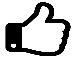 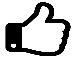 What communication skills are required in the IT environment?LG1: Know about different communication skills used in the IT environment.LG2: Apply knowledge of different communication skills used in the IT environment to various audiences and situations.LG1: Know about different communication skills used in the IT environment.LG2: Apply knowledge of different communication skills used in the IT environment to various audiences and situations.LG1: Know about different communication skills used in the IT environment.LG2: Apply knowledge of different communication skills used in the IT environment to various audiences and situations.What communication technologies are available?How can they be used?LG1: Know about different communication technologies available.LG1: Understand the use of different communication technologies in a given context.LG2: Justify the use of different communication technologies in a given context.LG1: Know about different communication technologies available.LG1: Understand the use of different communication technologies in a given context.LG2: Justify the use of different communication technologies in a given context.LG1: Know about different communication technologies available.LG1: Understand the use of different communication technologies in a given context.LG2: Justify the use of different communication technologies in a given context.What are personal attributes?Why are certain attributes required for certain job roles?LG1: Know about the different personal attributes.LG1: Understand why these attributes are important for certain job roles.LG1: Understand why these attributes are valued by employers.LG1: Know about the different personal attributes.LG1: Understand why these attributes are important for certain job roles.LG1: Understand why these attributes are valued by employers.LG1: Know about the different personal attributes.LG1: Understand why these attributes are important for certain job roles.LG1: Understand why these attributes are valued by employers.What is being ready for work?How do I prepare myself for interview?LG1: Know about being read for work.LG1: Understand why being ready for work is important for you and the organisation you are working for or applying to work for. LG2: Apply knowledge of being ready for work for an interview.LG3: Learn interview skillsLG1: Know about being read for work.LG1: Understand why being ready for work is important for you and the organisation you are working for or applying to work for. LG2: Apply knowledge of being ready for work for an interview.LG3: Learn interview skillsLG1: Know about being read for work.LG1: Understand why being ready for work is important for you and the organisation you are working for or applying to work for. LG2: Apply knowledge of being ready for work for an interview.LG3: Learn interview skillsWhat is a job role?What jobs are available in the IT industry?LG1: Be aware and know of the various jobs roles on offer in the IT industry.LG1: Understand the skills required for a given context.LG1: Be aware and know of the various jobs roles on offer in the IT industry.LG1: Understand the skills required for a given context.LG1: Be aware and know of the various jobs roles on offer in the IT industry.LG1: Understand the skills required for a given context.Assessment